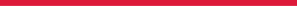 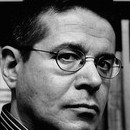 CURRICULUMVITAE EUROPASS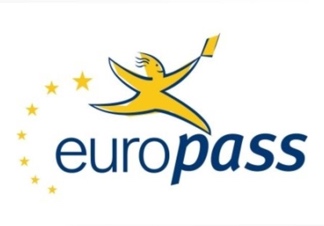 Incarichi istituzionaliAttività istituzionali, organizzative e di servizio all’Ateneo di BolognaIncarichi scientificiCompetenze LinguisticheNota biograficaNel 1980, dopo aver conseguito la maturità classica al Liceo G.B. Morgagni di Forlì, si iscrive al Corso di Laurea in Lettere, indirizzo classico, dell’Università degli studi di Bologna, dove studia sotto la guida di E. Raimondi, A. Traina, E. Degani, G. Guglielmi, F. Curi. Nel 1985 si laurea in Letteratura italiana con E. Raimondi con una tesi dedicate alle forme narrative del romanzo dannunziano. L'anno seguente inizia il corso quadriennale di dottorato di ricerca, concluso con una tesi, condotta sotto la guida di E. Raimondi, F. Curi e G. Guglielmi, avente come argomento la presenza del mito nella poesia di G. Pascoli. La tesi viene poi pubblicata col titolo Circe e il fanciullino. Interpretazioni pascoliane presso La Nuova Italia, nella collana di studi pascoliani, nel 1993. Questa indagine, che ha ridato valore alla componente narrativa e mitologica interna all'opera pascoliana, è tata più volte di seguito citata come una importante tappa negli studi sull’autore. Nel frattempo, pubblica presso la Arnoldo Mondadori Scuola un lungo commento alle Operette morali di G. Leopardi, e da questo lavoro è iniziato un interesse per l'opera leopardiana che lo vede coinvolto nelle celebrazioni del bicentenario, con l'organizzazione di un Convegno e la cura di un volume di atti dedicato a Leopardi e Bologna (Olschki, 1999), e con l'allestimento di una mostra documentaria sotto la guida di E. Raimondi presso la sede della Biblioteca dell'Archiginnasio. Gli studi leopardiani sono poi proseguiti con un commento ai Paralipomeni della Batracomiomachia, composto insieme a R. Bonavita e uscito presso Carocci nel 2002, con alcuni saggi, e infine con un volume di introduzione generale all'opera dello scrittore uscito nel 2008 presso l'editore Il Mulino, in una collana diretta da A. Battistini.Durante gli anni del dottorato viene invitato come visiting professor presso l'Université de Montreal (Canada) dove tiene un corso intorno alla poesia italiana del ‘900, e partecipa a un progetto di scambio Italia-Marocco condotto sotto la Direzione del MAE, al termine del quale viene inaugurato a Rabat il primo dipartimento di studi italianistici su territorio africano.L'interesse per l'opera e la poesia di Pascoli ha portato poi alla cura (insieme a E. Raimondi) del volume contenente la tesi di laurea di P. P. Pasolini, Antologia della lirica pascoliana, uscito presso Einaudi nel 1993. Con questa edizione, segnalata e recensita in più sedi, è iniziato un lungo progetto di ricerca intorno all'opera di Pasolini, che ha prodotto come primo risultato il volume monografico Pier Paolo Pasolini, uscito nel 1998 nella collana “Biblioteca degli scrittori” diretta presso Bruno Mondadori da M. Belpoliti.Nel frattempo, dopo aver vinto il concorso da ricercatore, ottiene l'idoneità da associato in Letteratura italiana Contemporanea e prende servizio presso la Facoltà di Lettere dell'Università degli studi di Bologna, dove insegna attualmente, e dove nel 2007 viene eletto Presidente del Corso di Laurea in Lettere. Nel 2008 viene nominato Vicepreside della Facoltà di Lettere, nel 2012 viene eletto in Senato Accademico come rappresentante dell’Area Umanistica. Nel 2014 viene chiamato come Professore ordinario di Letteratura italiana contemporanea nel Dipartimento di Filologia classica e Italianistica dell’Università di Bologna. Nel 2015 (novembre) viene nominato dal Magnifico Rettore Francesco Ubertini delegato alle iniziative culturali dell’Ateneo (il mandato ha la durata di sei anni).Tra gli interessi attuali si evidenzia soprattutto l'attenzione per il tema della corporeità nella letteratura, sul quale ha pubblicato il volume Corpi che parlano. Il nudo nella letteratura italiana del Novecento (Bruno Mondadori 2005), e a seguire Il codice del corpo (Bologna, Pendragon, 2017), il rapporto tra letteratura e filosofia (indagato nel volume Campana, Nietzsche e la puttana sacra, Manni, 2003), l'incrocio tra letteratura e arti visive, a cui è dedicato in gran parte il volume I burattini filosofi. Pasolini dalla letteratura al cinema (Bruno Mondadori 2007), i rapporti tra letteratura e antropologia, a cui è dedicato il libro L’Italia vista dalla luna (Bruno Mondadori, 2014). Il progetto di ricerca su Pasolini ha portato al saggio Esposizioni. Pasolini, Foucault e l'esercizio della verità (il Mulino, 2018), e a numerosi studi editi in riviste e volumi nazionali e internazionali. Gli interessi per la storia dell’arte convergono nel volume: Con gli occhi di Artemisia. Roberto Longhi nella cultura italiana, edito dal Mulino nel 2021. Nel 2020 viene incaricato dall’editore Einaudi della progettazione di un manuale dedicato alla letteratura del ‘900 italiano. Con una équipe di cinque colleghi di università italiane, il progetto porta alla realizzazione del volume Cento anni di letteratura italiana che esce nel 2021. Da molti anni è membro dell'Accademia Pascoliana di S. Mauro (in quanto rappresentante della Regione Emilia-Romagna), socio dell'Accademia dei Filopatridi di Savignano, ed è stato fino al 2019 Direttore scientifico del Museo “Casa Rossa” di A. Panzini del Comune di Bellaria. Fin dalla fondazione fa parte del comitato direttivo della rivista internazionale “Studi pasoliniani”. Dal 2014 diventa direttore della “Rivista pascoliana”. Per l'attenzione dei suoi studi ai rapporti tra letteratura e arti visive, viene nominato membro del comitato scientifico di alcune mostre del Museo San Domenico di Forlì (dal 2010 a oggi). Partecipa attivamente all’organizzazione delle mostre e pubblica un saggio tematico in ogni catalogo.Attività didatticainsegnamento curricolare (1994 - in corso)2004 - in corso, Letteratura italiana contemporanea (Corso di Laurea Triennale in Lettere Moderne, 60 ore)2004 - in corso, Letteratura italiana dell’età romantica (Corso di Laurea Magistrale in Italianistica, 60 ore)Relatore e correlatore di Tesi (2020 - in corso)Relatore di Tesi di Laurea Triennale: 50Relatore di Testi di Laurea Magistrale: 50Correlatore di Tesi di Laurea Triennale e Magistrale: 40Direzione e co-direzione di Tesi Dottorali (2022 - in corso)Tognocchi, Luca, Storia Faustiana del Novecento italiano. (ciclo XXXVI°)Tortora, Maria Chiara, Leopardi, Pascal e Galilei nell’opera di Giuseppe Raimondi . (ciclo XXXVI°)Tabarroni, Pietro: Trasformazioni del paesaggio e ambientalismo nella letteratura italiana contemporanea. (ciclo XXXVII°) Di Nardo, Luca: Ironia e tragico nell’opera narrativa di Alessandro Manzoni. (ciclo XXXVII°)Nardi, Francesca: Mappature al margine: ecosistema, narrazioni e territorio. Il femminile e la violenza come chiavi interpretative per lo studio delle interazioni tra rappresentazioni letterarie e visive contemporanee, l’ecologia e i luoghi. (ciclo XXXVII°)Pinto, Camilla, Studio e valorizzazione del Fondo Celati in prospettiva unitaria (ciclo XXXVIII°)Direzione di Assegni di ricerca (2022 - in corso)Grandi, Tommaso: Leopardi: effetti di disseminazioni del pensiero nella cultura del ‘900. (ottobre 2022: 12 mesi)Attività di ricercaAttività di ricerca condotta all’estero (2013 - in corso)2021 (febbraio-marzo) – : visiting researcher presso l’Università di Paris Sorbonne2013 (febbraio-maggio) – : profesor visitante presso l’Università Complutense di MadridGruppi di ricerca 2016 - in corso, direzione del gruppo di ricerca Letteratura, modernità e arti visive dell’Università di BolognaConvegni (2020-2023)Partecipazione a più di 30 convegni nazionali e internazionali, tra cui:31 gennaio 2023 (Madrid, Istituto Italiano di Cultura): Pinocchio 140. Il Pinocchio di Manganelli18-20 gennaio 2023 (Università Sapienza, Università Tor Vergata, Università Roma Tre), Pasolini antesignano, convegno internazionale14-16 dicembre 2022 (Università per stranieri di Perugia), Mito, tradizione, immagini di Pasolini nel mondo, convegno internazionale1-2, 12-13 dicembre 2022 (Roma e Parigi), Pasolini. Dialoghi con la Francia, convegno internazionale20 ottobre 2022 (Monaco di Baviera), Pasolini fu una luce. Convegno internazionale per i cento anni di Pier Paolo Pasolini27 Giugno 2022 (Madrid, Circulo de Bella Artes): Pasolini: mito, tecnica y muerte           (all’interno del ciclo di incontri internazionali organizzato dalla città di Madrid per il centenario nella nascita di P.P. Pasolini)27-28 aprile 2022 (Madrid), Archipiélago Pasolini: un mapa conceptual en los confines de las obras, convegno internazionale15-16 ottobre 2021 (Bonn), Autentizitàt nach Pasolini- L’autenticità secondo Pasolini15 ottobre 2021 (Parigi, Istituto italiano di Cultura), Giorgio Bassani poeta, convegno internazionaleTerza Missione e attività organizzative di eventi pubbliciOrganizzazione di mostre annuali nel periodo estivo presso il Museo “La casa Rossa di A. Panzini del Comune di BellariaIdeazione e partecipazione al docufilm per Rai-Storia dedicato all’Alma Mater Studiorum nella serie “Magnifiche” (2021)Direzione scientifica di due edizioni (2021- 2022) della “Festa del Racconto” presso il Comune di CarpiIdeazione e organizzazione della mostra “Folgorazioni figurative”, nell’ambito dei cento anni della nascita di Pasolini, all’interno degli eventi organizzati dal Comune di Bologna con nomina della Cineteca in quanto esperto scientificoIdeazione e curatela del catalogo “Pasolini: sotto gli occhi del mondo”, relativo alla mostra omonima tenutasi tra settembre 2021 e gennaio 2022 presso l’istituzione “Villa Manin” del comune di Passariano (PD)Ideazione e direzione del ciclo di incontri on-line “Unibosera”, tenuti e registrati presso Alma Mater Studiorum (primavera-estate 2020)Ideazione, e conduzione al ciclo di incontri on-line relativi al mito di Ulisse, dal titolo “Oltre le colonne d’Ercole”, commissionati dalla società Formula Servizi per la Cultura, in onda su Youtube tra marzo e aprile 2020PubblicazioniMonografieMarco Antonio Bazzocchi, Cento. Un grattacielo di racconti, Bologna, il Mulino, 2022, pp. 172. Marco Antonio Bazzocchi, Riccardo Gasperina Geroni, Alfredo! Alfredo! Storie di Panzini e della Casa Rossa, Bologna, Pendragon, 2021, pp. 234. Marco Antonio Bazzocchi, Con gli occhi di Artemisia. Roberto Longhi e la cultura italiana, Bologna, Il Mulino, 2021, pp. 188. Marco Antonio Bazzocchi, Esposizioni. Pasolini, Foucault e l'esercizio della veritа, Bologna, Societа editrice il Mulino spa, 2017, pp. 176. Marco Antonio Bazzocchi, Giovanni Pascoli, Milano, Rcs, 2017, pp. 121. Marco Antonio Bazzocchi, Pier Paolo Pasolini, Milano, Rcs, 2017, pp. 117. Marco Antonio Bazzocchi, Il codice del corpo. Genere e sessualitа nella letteratura del Novecento, Bologna, Pendragon, 2016, pp. 249. Marco Antonio Bazzocchi, L'Italia vista dalla luna. Un paese in divenire tra letteratura e cinema, Milano, Bruno Mondadori, 2012, pp. 148. Marco Antonio Bazzocchi, Personaggio e romanzo nel Novecento italiano, Milano, Pearson Paravia Bruno Mondadori, 2009, pp. 168. Marco Antonio Bazzocchi, Leopardi, BOLOGNA, il Mulino, 2008, pp. 166. Marco Antonio Bazzocchi, I burattini filosofi. Pasolini dalla letteratura al cinema, Milano, Bruno Mondadori, 2007, pp. 185. Marco Antonio Bazzocchi, Corpi che parlano. Il nudo nella letteratura italiana del novecento, Bologna, Bruno Mondadori, 2005, pp. 250. Marco Antonio Bazzocchi, Nietzsche, Campana e la puttana sacra, Lecce, Manni, 2004, pp. 158.Marco A. Bazzocchi, L’immaginazione mitologica. Leopardi e Calvino, Pascoli e Pasolini, Bologna, Pèndragon 1996.Marco A. Bazzocchi, Circe e il fanciullino. Interpretazioni pascoliane, Firenze, La Nuova Italia, 1993.Edizioni Critiche e commentateA. Panzini, Il Diario sentimentale della guerra, a cura di M. A. Bazzocchi e R. Gasperina Geroni, Bologna, Pendragon 2014, pp. 347. Recensioni: Paola Italia (“Antologia Viesseux” 58 [2014]).G. Leopardi, Paralipomeni della Batracomiomachia, a cura di M. A. Bazzocchi e R. Bonavita, Roma, Carocci, 2002P.P. Pasolini, Antologia della lirica pascoliana, a cura di M.A. Bazzocchi, Torino, Einaudi, 1993Saggi in Rivista Marco Antonio Bazzocchi, Atti impuri/Amado mio: forme del desiderio nel Pasolini friulano, «STUDI PASOLINIANI», 2022, 16, pp. 101 – 113.  [Fascia A]Marco Antonio Bazzocchi, Pasolini testamentario, «PARAGONE. LETTERATURA», 2021, 156-157-158, pp. 20 - 31. [Fascia A] Marco Antonio Bazzocchi, Description and destruction, «REMATE DE MALES», 2020, 40, pp. 433 - 442. [Fascia A] Marco Antonio Bazzocchi, Gianni Celati e Giorgio Morandi. Linea, luce, lontananza, «RECHERCHES», 2020, 24, pp. 44 - 55. [Fascia A]Marco Antonio Bazzocchi, Scrittura e immagine nel Cristo di Carlo Levi, «LETTERATURA & ARTE», 2020, 18, pp. 125 - 135. [Fascia A]Marco Antonio Bazzocchi, Con gli occhi di Artemisia, «PARAGONE. LETTERATURA», 2019, 141/142/143, pp. 62 - 84. [Fascia A]Marco Antonio Bazzocchi, Costellazione di immagini: tracce di Walter Benjamin in Pasolini, tra la Divina Mimesis e La Rabbia, «STUDI PASOLINIANI», 2019, 13, pp. 13 - 27. [Fascia A]Marco Antonio Bazzocchi, Faut-il jeter Siti au feu?, «CRITIQUE», 2019, 867-868, pp. 790 - 802. [Fascia A]Marco Antonio Bazzocchi, Fra realtа e linguaggi nell'opera di Pasolini, «AUTOGRAFO», 2019, 61, pp. 63 - 75.Marco Antonio Bazzocchi, I battiti del ricordo: i tempi dei Canti di Castelvecchio, «RIVISTA PASCOLIANA», 2018, 30, pp. 49 - 62. Marco Antonio, Bazzocchi, L'estinzione della specie maschile: Caro Michele di Natalia Ginzburg, «NARRATIVA», 2018, 40, pp. 105-116.Marco Antonio Bazzocchi, Ars a-morandi: considerazioni su Morandi, gli Arcangeli e l'Appennino in occasione di una mostra e di un catalogo, «L'ARCHIGINNASIO», 2017, CV-CXII, pp. 329-337. Marco Antonio Bazzocchi,, Hic desinit cantus, «ISLG BULLETIN», 2016, 15, pp. 55-60.Marco Antonio Bazzocchi, Sopravvivenza di immagini: Roberto Longhi e gli scrittori, «POETICHE», 2016, 18, pp. 13-48. Marco Antonio Bazzocchi, Abbozzi per la storia di un'anima, «L’ ELLISSE», 2015, IX.2, pp. 27-36. Marco Antonio Bazzocchi, Prospettiva e visione nelle Cinque storie ferraresi, «HYPOTHÈSES», 2015, 3, pp. 35-40. Marco Antonio Bazzocchi, Edipo, Ninetto, Davide: cecità e colpa tra Morante e Pasolini, «CUADERNOS DE FILOLOGÍA ITALIANA», 2014, 21, pp. 31-42. Marco Antonio Bazzocchi, Gruppo di famiglia con fantasmi, «RIVISTA PASCOLIANA», 2013, 24-25, pp. 117-125. Marco Antonio Bazzocchi, Pasolini/Camus: corpi nel deserto, «FRANCOFONIA», 2013, 65, pp. 110-119. Marco Antonio Bazzocchi, Il corpo e le piaghe: l'Africa di Flaiano, «NARRATIVA», 2012, 33/34, pp. 301-309. Marco Antonio Bazzocchi, Sileno: mito e dionisiaco nei Poemi conviviali, «LA MODERNITÀ LETTERARIA», 2012, 5, pp. 43-52. Marco Antonio Bazzocchi, La palude di sangue. Mito e tragedia in Pavese, «CUADERNOS DE FILOLOGÌA ITALIANA», 2011, 5-6, pp. 49-60. Marco Antonio Bazzocchi, Manierismo o el vuelo de Pasolini de la poesia al cine, «TRAMA & FONDO», 2010, 28, pp. 7-18. Marco Antonio Bazzocchi, Pasolini: figure del destino, «STUDI PASOLINIANI», 2010, 4, pp. 37-45. Marco Antonio Bazzocchi, Archeologia del mito: Nava lettore dei Conviviali, «RIVISTA PASCOLIANA», 2009, 21, pp. 175-177. Marco AntonioBazzocchi, Il sapore dell'erudizione: Raimondi, Camporesi e il Barocco Bologna, «RIGA», 2008, 26, pp. 305-323. Marco Antonio Bazzocchi, "L'opera con la bocca aperta": l'edizione di Tutte le opere di Pasolini nei Meridiani, «STUDI PASOLINIANI», 2007, 1, pp. 79-89. Marco Antonio Bazzocchi, La voluttа di essere mangiati, «POETICHE», 2006, 8, n.1, pp. 9-22. Marco Antonio Bazzocchi, Longhi, Bassani e le modalitа del vedere, «PARAGONE. LETTERATURA», 2006, 63-64-65, pp. 57-71.Contributi in volumeMarco Antonio Bazzocchi, Cento anni di letteratura italiana. 1910-2010, in: Marco A. Bazzocchi, R. Gasperina, E. Zinato, P. Giovannetti, M. Rizzarelli, Cento anni di letteratura italiana. 1910-2010, Torino, Einaudi, 2021, pp. 9 - 12.Marco Antonio Bazzocchi, Fuori dal realismo, in: Marco A. Bazzocchi, R. Gasperina, E. Zinato, P. Giovannetti, M. Rizzarelli, Cento anni di letteratura italiana. 1910-2010, Torino, Einaudi, 2021, pp. 185 - 220. Marco Antonio Bazzocchi, Inizio secolo (cap. I-II), in: Marco A. Bazzocchi, R. Gasperina, E. Zinato, P. Giovannetti, M. Rizzarelli, Cento anni di letteratura italiana. 1910-2010, Torino, Einaudi, 2021, pp. 5 - 52. Marco Antonio Bazzocchi, Verso i margini, in: Marco A. Bazzocchi, R. Gasperina, E. Zinato, P. Giovannetti, M. Rizzarelli, Cento anni di letteratura italiana. 1910-2010, Torino, Einaudi, 2021, pp. 361 - 387. Marco Antonio Bazzocchi, L'occhio di Edgardo: luce e immagine nell'Airone, in: Cento anni di Giorgio Bassani, Roma, Edizioni di Storia e Letteratura srl, 2019, pp. 75-84. Marco Antonio Bazzocchi, Prefazione, in Riccardo Gasperina Geroni; Filippo Milani; Marco Antonio Bazzocchi; Premessa: “c’è” del visivo? in: La modernitа letteraria e le declinazioni del visivo: Arti, cinema, fotografia e nuove tecnologie, Pisa, Edizioni ETS, 2019, pp. 5 - 10. Marco Antonio Bazzocchi, Intorno al Bambino e la lumaca di Elide Casali. L'esperienza di Piero Camporesi archeologo della modernitа, in: Il gusto della ricerca. A proposito di Piero Camporesi, Milano, Saggiatore, 2018, pp. 219-226. Marco Antonio Bazzocchi, L'ironia e la comicitа, in: Leopardi, Roma, Carocci, 2018, pp. 181-200. Marco Antonio Bazzocchi, Penna, Pasolini, Garboli e la santitа del nulla, in: Sandro Penna (1906-1977). Quarant'anni dopo, Benezia, San Marco dei Giustiniani, 2018, pp. 97-104. Marco Antonio Bazzocchi, Quasi un "decameron": Soldati e le novelle dell'Italia che cambia, in: Mario Soldati e gli italiani che cambiano (1957/1979), Milano, Skira, 2018, pp. 15-26.Marco Antonio Bazzocchi, Attraverso un diaframma luminoso, in: Pontillo, Corinne; Di luce e morte. Pier Paolo Pasolini e la fotografia, Lentini, duetredueedizioni, 2017, pp. 7-12. Marco Antonio Bazzocchi,, Cibo reale, cibo immaginato, cibo scritto, in: Fra le carte di Olindo Guerrini: carteggi, erudizione, autografi di rime, gastronomia rinascimentale, Bologna, I libri di Emil di Odoya, 2017, pp. 33-44. Marco Antonio Bazzocchi, La nuvola, i calzoni e l'arciere scita: attraverso la poesia e la pittura dell'avanguardia russa, in: Evgenija Petrova, Claudio Spadoni, Joseph Kiblitsky, Revolutija, Milano, Skira, 2017, pp. 57-63. Marco Antonio Bazzocchi, Le mura della polis, in: Franco Arato, Le forme arcaiche. Pasolini e lo Yemen, Novi Ligure, Città del silenzio edizioni, 2017, pp. 39-46.Marco Antonio Bazzocchi, Pasolini, Carlo Levi e le culture popolari del Sud, in: Lo scrittore al tempo di Pasolini e oggi. Tra società delle lettere e solitudine, Venezia, Marsilio, 2017, pp. 3-12. Marco Antonio Bazzocchi, Spazi e stili déco: D’Annunzio, Tamara, Gatsby, in: Ulisse Tramonti, Matteo Fochessati, Gioia Mori, Claudia Casali, Art Dйco. Gli anni ruggenti in Italia, Cinisello Balsamo, Silvana, 2017, pp. 75-82. Marco Antonio Bazzocchi, Il mito, il corpo, il fantasma, in: La seduzione dell'antico, Firenze, Mandragora, 2016, pp. 45-53. Marco Antonio Bazzocchi, Piero, Longhi, gli scrittori e il cinema: riflessi di un mito dalle immagini alle parole, in: Piero della Francesca. Indagine su un mito, Milano, Silvana Editoriale, 2016, pp. 367-378. Marco Antonio Bazzocchi, Una linea longhiana per il romanzo moderno, in: Ezio Raimondi: lettore inquieto, Bologna, il Mulino, 2016, pp. 63-68. Marco Antonio Bazzocchi, Alteritа e pedagogia: il corpo dei ragazzi, in: Pasolini e la pedagogia, Venezia, Marsilio, 2015, pp. 89-104. Marco Antonio Bazzocchi, Fine Ottocento: la bellezza dell'Italia dei poeti, in: Il Bel Paese. L'Italia dal Risorgimento alla Grande Guerra, dai Macchiaioli ai Futuristi, Genova, SAGEP editori, 2015, pp. 43-52. Marco Antonio Bazzocchi, Immagini come icone: la bellezza attraverso Proust e Boldini, in: Boldini. Lo spettacolo della modernità, Cinisello Balsamo, SILVANA, 2015, pp. 89-95. Marco Antonio Bazzocchi, Matelda, un mito simbolista, in: La funzione Dante e i paradigmi della modernitа, Pisa, ETS, «LA MODERNITÀ LETTERARIA», 2015, pp. 53-64 (atti di: La funzione Dante e i paradigmi della modernità, Roma, 10/13 giugno 2014). Marco Antonio Bazzocchi, Scritture sul fronte di guerra: esperienze di percezione limite, in: La Grande Guerra. Arte e artisti al fronte, Cinisello Balsamo, Silvana Editoriale, 2015, pp. 273-280. Marco Antonio Bazzocchi, Tecnica e storia: un percorso nel Vangelodi Pasolini, in: Cristo mi chiama, ma senza luce. Pier Paolo Pasolini e il Vangelo secondo Matteo, Genova, Le Mani, 2015, pp. 39-49. Marco Antonio Bazzocchi, Ninfa liberty, in: Liberty. Uno stile per l'Italia moderna, Cinisello Balsamo, CeSAC - Silvana Editoriale, 2014, pp. 147-155. Marco Antonio Bazzocchi, Pasolini: abiuracao e veridicao, in: Pasolini, ou quando o cinema se faz poesia e politica de seu tiempo, Rio da Janeiro, Uns Entre Outros, 2014, pp. 57-61.Marco Antonio Bazzocchi, Pasolini e il fantasma della vocalitа, in: Pasolini e la poesia dialettale, Venezia, MARSILIO, 2014, pp. 19-28. Marco Antonio Bazzocchi, Vertigine e volo cosmico: Pascoli/Pasolini, in: Sublime e antisublime nella modernità, Pisa, Casa Editrice ETS, 2014, pp. 9-20. Marco Antonio Bazzocchi, Alfredo e le donne di stile: Graziella, Sibilla, Irminda, Margherita, Clelia, in: Alfredo Panzini e lo stile delle donne, Bologna, IBC Emilia Romagna - Editrice Compositori, 2013, pp. 15-38. Marco Antonio Bazzocchi, Delocalizzare il Decameròn, in: Boccaccio e i suoi lettori, Bologna, Il Mulino, 2013, pp. 149-162. Marco Antonio Bazzocchi, I riccioli di Ninetto, in: Fratello selvaggio: Pier Paolo Pasolini tra gioventù e nuova gioventù, Massa, Transeuropa, 2013, pp. 21-34. Marco Antonio Bazzocchi, Il fanciullino, la squilletta e il mito del villaggio primitivo, in: Giovanni Pascoli a un secolo dalla sua scomparsa, Avellino, Edizioni Sinestesie, 2013, pp. 131-146. Marco Antonio Bazzocchi, Letterati e intellettuali (1914-1970), in: Storia di Bologna. Bologna in etа contemporanea (1915-2000), Bologna, Bononia University Press - BUP, 2013, pp. 271-392. Marco Antonio Bazzocchi, Baciare l'invisibile, ovvero la seduzione delle statue, in: Guidarello Guidarelli tra storia e leggenda, RAVENNA, Tipografia moderna, 2012, pp. 185-197. Marco Antonio Bazzocchi, Baubò: la scena comica dell'ultimo Pasolini, in: Corpus XXX. Pasolini, Petrolio, Salò, BOLOGNA, CLUEB, 2012, pp. 13-28. Marco Antonio Bazzocchi, Carlo Sgorlon: mito, fiaba, racconto, in: Carlo Sgorlon scrittore friulano, Udine, Biblioteca civica Joppi, 2012, pp. 17-24. Marco Antonio Bazzocchi, Il respiro del marmo. Le maschere di Wildt, in: Wildt. L'anima e la forme, MILANO, Silvana editoriale, 2012, pp. 119-129. Marco Antonio Bazzocchi, La carne delle immagini. Testori di fronte a Longhi (e a Pasolini), in: Testori e la grande pittura europea. Miseria e splendore della carne, MILANO, Silvana editoriale, 2012, pp. 65-80. Marco Antonio Bazzocchi, Pasolini, Edipo e la parte nascosta del mito, in: Edipo classico e contemporaneo, HILDESHEIM, Georg Olms Verlag, 2012, pp. 301-308. Marco Antonio Bazzocchi, Escrito con el cuerpo: cine y alegoria en Pasolini, in: CARLO DI CARLO JOS MANUEL MOURINO, La voz de Pasolini, MADRID, Maia ediciones, 2011, pp. 107-118. Marco Antonio Bazzocchi, Il suo nome и rosso? Pittori e scrittori nell'Italia del dopoguerra, in: L'Italia s’è desta. Arte in Italia nel secondo dopoguerra 1945-1953, TORINO, Umberto Allemandi, 2011, pp. 38-45. D. Benati; F. Mazzocca; A. Morandotti; M. A. Bazzocchi; G. Olmi; A. Paolucci; L. Tongiorgi Tomasi, Il corpo e l'anima dei fiori, in: Fiori. Natura e simbolo dal Seicento a Van Gogh, MILANO, Silvana Editoriale, 2010, pp. 25-37. Marco Antonio Bazzocchi, Nei dintorni di Tetis, in: Verba tremula. Letteratura, erotismo, pornografia, Bologna, Bononia University Press, 2010, pp. 173-182. E. Pasquini; V. Roda; N. Lorenzini; E. Sanguineti; F. Curi; M. A. Bazzocchi; S. Santucci; Carducci poeta-personaggio tra i prosatori del '900, in: Carducci nel suo e nel nostro tempo, BOLOGNA, Bononia university press, 2009, pp. 573-588 (atti di: Carducci nel suo e nel nostro tempo, Bologna, 2008). Marco Antonio Bazzocchi, La Comedia y el mаs allа, in: M. CACCIARI F. DUQUE J. J. HEFFERNAN L. BARTOLI S. GIVONE B. TEUBER, Dante. La obra total, Madrid, Ediciones arte y estetica, 2009, pp. 146-174. Marco Antonio Bazzocchi, "Un poco al di sopra dei nostri sensi": scrittori e artisti verso Oriente, in: L'artista viaggiatore, da Gauguin a Klee, da Matisse a Ontani, Milano, Silvana Editoriale, 2009, pp. 49-58. B. Sica; N. Scaffai; D. Varini; M. Rusi; M. A. Bazzocchi; S. Colangelo; S. Verdino; L. Bentini; F. Arato, Le forme del tempo nella poesia di Pasolini, in: Il tempo e la poesia. Un quadro novecentesco, Bologna, CLUEB, 2008, pp. 179-195. Marco Antonio Bazzocchi, Carducci e la bellezza, in: Carducci e i miti della bellezza, Bologna, Bononia university press, 2007, pp. 40-57. Marco Antonio Bazzocchi, La ninfa e il fauno. Beltramelli, Baccarini, Nonni e il mito della Romagna, in: Art Nouveau a Faenza. Il cenacolo baccariniano, MILANO, Electa, 2007, pp. 69-77. Marco Antonio Bazzocchi, La poesia degli Arcangeli, in: Rosalba. Il riverbero della memoria, Bologna, Bononia University Press, 2007, pp. 50-69. Marco Antonio Bazzocchi, Pasolini, Pascoli e la realtа, in: Pascoli e la cultura del novecento, Venezia, Marsilio, 2007, pp. 257-270 (atti di: Pascoli e la Cultura del Novecento, San Mauro Pascoli, 30 settembre-2 ottobre 2005). Marco Antonio Bazzocchi, Ancora racconti in versi, in: La poesia italiana del secondo Novecento, CATANZARO, Rubbettino, 2006, pp. 65-84 (atti di: La poesia italiana del secondo Novecento, Arcavacata di Rende - Università della Calabria, 27-29 maggio 2004). Marco Antonio Bazzocchi, I fiumi perduti della storia, in: C. SGORLON, L'armata dei fiumi perduti, Torino, Utet, 2006, pp. IX-XXI. Marco Antonio Bazzocchi, Il professore e i trogloditi, in: A. Panzini, La lanterna di Diogene, Milano, Scheiwiller, 2006, pp. 7-15.  Marco Antonio Bazzocchi, Il senso del "due": Arcangeli, Testori (e Morlotti) di fronte alla natura, in: Turner, Monet, Pollock. Dal romanticismo all'informale, Milano, Electa, 2006, pp. 74-81.  Marco Antonio Bazzocchi, Pasolini entre dos siglos, in: Visiones de Pasolini, Madrid, ediciones pensamiento, 2006, pp. 165-189 (atti di: Pier Paolo Pasolini. Posthistoria, mundo y barbarie, Madrid, 3-10 ottobre 2005).  Marco Antonio Bazzocchi, Sergio Romiti, l'odissea delloggetto, in: L'odissea dell'oggetto, Bologna, Bononia University Press, 2006, pp. 8-16.  Marco Antonio Bazzocchi, Tutte le gioie sessuali messe insieme: la sessualita in Petrolio, in: Progetto Petrolio, BOLOGNA, Clueb, 2006, pp. 9-23 (atti di: Progetto Petrolio. Una giornata di studi sul romanzo incompiuto di Pier Paolo Pasolini, Bologna, novembre 2005).  Marco Antonio Bazzocchi, Francesco Arcangeli e la poesia impossibile, in: Giornata di studi in ricordo di Francesco Arcangeli, Bologna, Editrice compositori, 2005, pp. 9-21 (atti di: In ricordo di Francesco Arcangeli, Bologna, 22 novembre 2004).  Marco Antonio Bazzocchi, Il mito nel racconto, in: Nel centenario dei Canti di Castelvecchio, Bologna, Patron, 2005, pp. 23-36.  Marco Antonio Bazzocchi, Guglielmi e la temporalitа della critica, in: MODERNA, 2004, 2, pp. 95-98. Marco Antonio Bazzocchi, La letteratura, i giovani e la rappresentazione della sessualitа, in: P. Sorcinelli, A. Varni, Il secolo dei giovani. Le nuove generazioni e la storia del novecento, Roma, Donzelli, 2004, pp. 187-211.  Marco Antonio Bazzocchi, Spiedi e "spadini", in: A. BALDINI, Amici allo spiedo, Pesaro, Metauro, 2004, pp. IX- XIX.Curatele Marco Antonio Bazzocchi; Filippo Milani, Monsieur Giuseppe Raimondi tra Bologna e la Francia, Bologna, Pendragon, 2022, pp. 104 . Marco Antonio Bazzocchi (a cura di): Gianluca Farinelli, Roberto Chiesi, Pier Paolo Pasolini: folgorazioni figurative, Bologna, Cineteca Bologna, 2022, pp. 309.  Marco Antonio Bazzocchi (a cura di): Marco A. Bazzocchi, R. Gasperina, E. Zinato, P. Giovannetti, M. Rizzarelli, Cento anni di letteratura italiana. 1910-2010, Torino, Einaudi, 2021, pp. 490. Marco Antonio Bazzocchi, Il codice del corpo. Genere e sessualità nella letteratura italiana del Novecento, a cura di R. Gasperina Geroni, Bologna, Pendragon 2016.  Marco Antonio Bazzocchi (a cura di): M. A. Bazzocchi, D. Baroncini, E. Grassi, A. Mavilla, O. Piraccini, Alfredo Panzini e lo stile delle donne, Bologna, IBC Emilia Romagna - Editrice Compositori, 2013, pp. 173.  Andrea Battistini; Marco Antonio Bazzocchi; Gino Ruozzi, Pascoli e l'immaginario degli italiani. Convegno internazionale di studi, Bologna, Pаtron, 2013, pp. 280.  Marco Antonio Bazzocchi; S. Santucci (a cura di): A. Battistini, P. Goretti, A. Brambilla, A. Folli, M. Pasquali, M. Veglia, R. Cremante, E. Pasquini, G. Cordibella, L. Canfora, A. Varni, R. Barilli, Carduci e i miti della bellezza, BOLOGNA, Bononia University Press, 2007, pp. 302.  U. Eco; L. Barletta; M. A. Bazzocchi; A. Ottani Cavina; P. Corsi; L. Marconi; E. Raimondi; L. Spaziante, Historia. La grande storia della civiltа europea, Milano, Federico Motta Editore, 2007, pp. 800.Opere di divulgazione P. Mola; F. Mazzocca; A. Paolucci; M.A. Bazzocchi, Wildt. L'anima e le forme, 2012 [mostra]. U. Eco, L. Barletta, G. Corbellini, P. Corsi. A. Ottani Cavina, M. A. Bazzocchi, E. Raimondi, L. Marconi, L. Spaziante, Storia della civiltà europea, Milano, Corriere della Sera Motta editore, 2008, voll. 1-15.  Marco Antonio Bazzocchi; S. Santucci, Carducci e i miti della bellezza, 2007 [mostra].  Marco Antonio Bazzocchi, Il modernismo, uno stile europeo. La poesia, in: Historia. La grande storia della civiltà europea, Milano, Federico Motta Editore, 2007, pp. 415-417.  Marco Antonio Bazzocchi, Memoria: il mito, in: Historia. La grande storia della civiltà europea, MILANO, Federico Motta Editore, 2007, pp. 437-439.  Marco Antonio Bazzocchi, Velocitа e forme brevi, in: Historia. La grande storia della civiltà europea, Milano, Federico Motta Editore, 2007, pp. 480-482.Il sottoscritto MARCO ANTONIO BAZZOCCHI, nato a FORLÌ il 23/06/1961, consapevole delle sanzioni penali richiamate dall'art. 76 del D.P.R. 28/12/00 n. 445 in caso di dichiarazioni mendaci e della decadenza dei benefici eventualmente conseguenti al provvedimento emanato sulla base di dichiarazioni non veritiere, di cui all'art. 47 del D.P.R. del 28/12/00 n. 445, ai sensi e per gli effetti dell'art. 47 del citato D.P.R. 445/2000, sotto la propria responsabilità DICHIARA- Che i dati e le informazioni del presente curriculum vitae corrispondono al vero,- Di aver preso visione dell’Informativa privacy, di cui all’art. 13 del. D. Lgs. n.196/2003.AUTORIZZAil trattamento dei dati personali ai sensi del Decreto Legislativo 30 giugno 2003, n. 196 "Codice in materia di protezione dei dati personali”.Data BOLOGNA, 15 marzo 2023FIRMA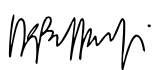 Informazioni personaliNomeMarco Antonio BazzocchiIndirizzoVia Zamboni 32 - 40126, BolognaE-mailmarco.bazzocchi@unibo.itSito Webhttps://www.unibo.it/sitoweb/marco.bazzocchiNazionalitàItalianaData di nascita28/06/1961Esperienza lavorativa• Date (da – a)2014 - in corso• Nome e indirizzo del datore di lavoroAlma Mater Studiorum - Università di Bologna• Tipo di azienda o settoreDipartimento di Filologia Classica e Italianistica• Tipo di impiegoProfessore Ordinario• SSD L-FIL-LETT/11 – Letteratura italiana contemporanea• Date (da – a)2000 - 2014• Nome e indirizzo del datore di lavoroAlma Mater Studiorum - Università di Bologna• Tipo di azienda o settoreDipartimento di Filologia Classica e Italianistica• Tipo di impiegoProfessore Associato• SSD L-FIL-LETT/11 – Letteratura italiana contemporanea• Date (da – a)1995-2000• Nome e indirizzo del datore di lavoroAlma Mater Studiorum - Università di Bologna• Tipo di azienda o settoreDipartimento di Filologia Classica e Italianistica• Tipo di impiegoRicercatore• SSDL-FIL-LETT/11 – Letteratura italiana contemporanea• Date (da – a)2022 - in corso• Nome e indirizzo del datore di lavoroAlma Mater Studiorum - Università di Bologna• Tipo di impiegoCoordinatore del Corso di Dottorato in Culture Letterarie e Filologiche• Date (da – a)2016-2021• Nome e indirizzo del datore di lavoroAlma Mater Studiorum - Università di Bologna• Tipo di impiegoDelegato alle iniziative culturali di Ateneo per il Magnifico Rettore Francesco Ubertini• Date (da – a)2012 - 2015• Nome e indirizzo del datore di lavoroAlma Mater Studiorum - Università di Bologna• Tipo di impiegoRappresentante dell’Area Umanistica in Senato Accademico• Date (da – a)2008 - 2012• Nome e indirizzo del datore di lavoroAlma Mater Studiorum - Università di Bologna• Tipo di impiegoVicepreside della Facoltà di Lettere• Date (da – a)2007 -2012• Nome e indirizzo del datore di lavoroAlma Mater Studiorum - Università di Bologna• Tipo di impiegoPresidente del Corso di Laurea in Lettere• Date (da 2021)2021- in corso• Nome e indirizzo del datore di lavoroComitato Scientifico Nazionale per il Centenario della nascita di Pier Paolo Pasolini• Tipo di impiegoMembro del Comitato Scientifico • Date (2021 - 2022)2021 - 2022• Nome e indirizzo del datore di lavoroFesta del Racconto (Carpi, MO)• Tipo di impiegoDirezione scientifica• Date (2021 – a)2021 - in corso• Nome e indirizzo del datore di lavoroFinzioni - Rivista di teoria critica e letteratura italiana contemporanea dell’Università di Bologna [ISSN: 2785-2288]• Tipo di impiegoDirettore scientifico• Date (2020– a 2022)2022• Nome e indirizzo del datore di lavoroMostra «Folgorazioni figurative», svolta tra il febbraio e l’ottobre del 2022, dedicata all’influenza artistica nell’opera di Pasolini• Tipo di impiegoIdeazione e organizzazione in collaborazione con la Cineteca di Bologna• Date (da 2014)2014 - in corso• Nome e indirizzo del datore di lavoroRivista Pascoliana [ISSN: 1120-8856]• Tipo di impiegoDirezione• Date (da 2007)2007 - in corso• Nome e indirizzo del datore di lavoroStudi Pasoliniani [ISSN: 1972-473X]• Tipo di impiegoMembro del Comitato ScientificoIstruzione e formazione• Date (1988 – 1991)Dottorato di ricerca in Culture letterarie, filologiche, storiche• Nome e tipo di istituto di istruzione o formazioneAlma Mater Studiorum - Università di Bologna• Titolo della tesi• TutorProf. Fausto Curi• VotazioneEccellente• Date (1988 – 1991)Laurea in Lettere• Nome e tipo di istituto di istruzione o formazioneAlma Mater Studiorum - Università di Bologna• Titolo della tesi• TutorEzio Raimondi• Votazione110 e lode• Date (1988 – 1991)Diploma di Maturità Classica• Nome e tipo di istituto di istruzione o formazioneLiceo Classico G.B. Morgagni (Forlì)• Titolo della tesi• Tutor• Votazione60 e lode• ItalianoMadrelingua• IngleseLettura: discreta, Espressione orale: discreta   • FranceseLettura: ottima- Scrittura: buona Espressione orale: ottima• SpagnoloLettura: buona-Scrittura: discreta- Espressione orale: buona